Дятловский районный исполнительный комитет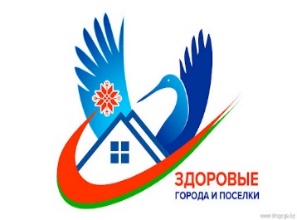 Новоельнянский сельский исполнительный комитетГосударственное учреждение"Дятловский районный центр гигиены и эпидемиологии"Учреждение здравоохранения"Дятловская центральная районная больница"ПРОФИЛАКТИЧЕСКИЙ ПРОЕКТ«Новоельня – здоровый поселок»ПРОФИЛЬ ЗДОРОВЬЯг.п. Новоельня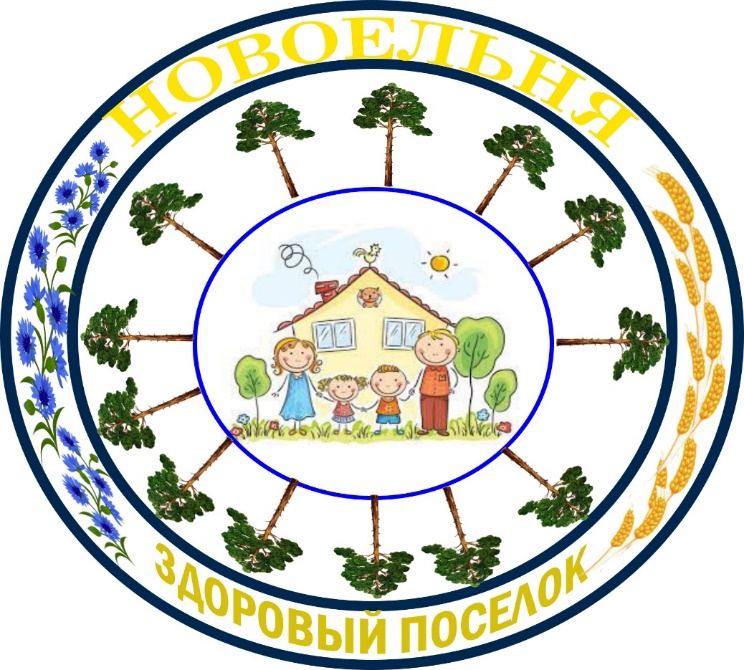 СодержаниеПредисловие……………………………………………………….......2-4 стр.Состояние здоровья жителей г.п.Новоельня …………………………. .5стр.Состояние среды обитания и ее влияние на здоровье жителей города…………………………………………………………………….Питание и здоровье……………………………………………….6 стр.Воспитание и обучение здоровья детей………………………….7 стр.Водоснабжение и здоровье………………………………………. 7 стр.Медицинские осмотры………………………………………….... 7 стр.Логотип проекта «г.п.Новоельня» …………………..…………...8  стр.Критерии эффективности профилактического проекта ……………………………………………………………………….9-11 стр.Городской поселок Новоельня расположен в удобном географическом      положении на расстоянии 13 км от районного центра по направлению Дятлово – Новогрудок. Территорию поселка пересекает железная дорога Лида-Барановичи,           автомобильная дорога Дятлово-Новогрудок-Любча. Центр сельского Совета- г.п.Новоельня Количество населённых пунктов-1 Количество улиц - 34, переулков- 6 Население- 2804 человек. Моложе трудоспособного возраста - 327 Трудоспособного возраста - 1700 Старше трудоспособного возраста -777 Хозяйств- 1277. На территории сельсовета расположено 38 организаций и предприятий разных форм собственности. В основном рабочими местами обеспечивают население посёлка ОАО «Новоельнянский комбинат хлебопродуктов», жилищно-ремонтно эксплуатационный участок Новоельня, Новоельнянское лесничество, Новоельнянский участок по изоляции труб, а также учреждения образования, культуры, здравоохранения, бытового обслуживания, торговли. Промышленность г. п. Новоельня представлена тремя предприятиями: ОАО «Новоельнянский комбинат хлебопродуктов», ОАО «Новоельнянский межрайагроснаб», Новоельнянским участком по изоляции труб ОАО «Гродногазстройизоляция». В состав комбината входят следующие цеха и структурные подразделения: -комбикормовый цех, производительностью 510 тонн/сутки россыпных и 330 тонн/сутки гранулированных комбикормов; - элеватор ёмкостью 44 тыс. тонн для хранения зернового сырья. Основной вид деятельности: производство готовых кормов и кормовых добавок для сельскохозяйственных животных. Новоельнянским участком по изоляции труб ОАО «Гродногазстройизоляция» осуществляется производство предизолированных труб и фасонных изделий для тепловых сетей, предприятие является производителем защитных изоляционных покрытий труб, применяемых на монтаже магистральных нефтегазопроводов, межпоселковых, городских и промышленных газопроводов, водопроводов, тепловых сетей. Сфера быта территории сельсовета представлена жилищно-ремонтно эксплуатационным участком Новоельня Дятловского районного унитарного предприятия жилищно-коммунального хозяйства, Домом быта Новоельня», отделением почтовой связи Новоельня Дятловского районного узла почтовой связи Гродненского филиала Республиканского унитарного предприятия «Белпочта». В жилищно-ремонтно эксплуатационном участке Новоельня Дятловского районного унитарного предприятия жилищно-коммунального хозяйства работают 33 человека, имеется 8 единиц техники. Своевременно производится вывоз мусора от многоэтажных домов и частного сектора, снос аварийных деревьев, градирование и подметание улиц посёлка, замена лампочек уличного освещения, благоустройство памятников погибшим в годы Великой Отечественной войны. Жителям посёлка передано 765 контейнеров для сбора раздельных видов мусора. Работает котельная на местных видах топлива. Домом быта Новоельня оказываются следующие виды услуг: ремонт швейных изделий, парикмахерские.Жителей поселка Новоельня обслуживают 27 торговых точек, из них две - общественного питания, 10 - государственных, 17 - частных.. Для улучшения торгового обслуживания населения в городском посёлке работают фирменные магазины: Барановичской птицефабрики «Дружба», Ошмянского мясокомбината, СПК «Гранит Агро», где постоянно в ассортименте мясные изделия и полуфабрикаты. В сентябре 2021 г. открылся магазин «Копеечка».На территории сельсовета расположены и функционируют 3 учреждения образования: государственное учреждение образования «Новоельнянская средняя школа»; государственное учреждение образования «Новоельнянский детский сад»; государственное учреждение образования «Новоельнянская детская школа искусств». Для воспитанников от 1 года до 2 лет, не посещающих учреждение дошкольного образования, организована работа группы кратковременного пребывания (материнская школа). Работают кружки «Юный эколог», «Занимательное конструирование», а также объединения по интересам «Информатика без розетки», «Хореография». Первое упоминание о государственном учреждении образования «Новоельнянская средняя школа» дотировано 1901 г., как упоминание о церковно-приходской школе. С 1918 по 1937 г. - польская начальная школа, с 1937 г. - семиклассная школа, с 1946 г. - средняя школа, в 1966 г. школа перенесена в современное здание, в которой на сегодняшний день обучается 265 учащихся. Государственное учреждение образования «Новоельнянская детская школа искусств» работает по двум направлениям: музыкальное искусство, изобразительное искусство. Обучение ведётся по 9 специальностям Система здравоохранения представлена Новоельнянской горпоселковой больницей, Государственным учреждением «Республиканская туберкулезная больница «Новоельня». В составе Новоельнянской горпоселковой больницы: поликлиника на 100 посещений в день, стационар на 10 коек. Имеется:  1. Рентгенологический кабинет 2. Лаборатория 3. Кабинет функциональной диагностики 4. Стоматологический кабинет 5. Физиотерапевтический кабинет (ингалятор, ультразвук, лазер, электросон, аппарат гальванизации, аппарат Дорсанвализации, магнит, УВЧ). Рабочее место врачей оборудовано компьютером с программой 4DClient. Лекарственное обеспечение населения осуществляется аптекой № 71 Гродненского РУП «Фармация». Государственное учреждение «Республиканская туберкулезная больница «Новоельня» предназначено для оказания специализированной медицинской помощи больным хроническими бациллярными формами туберкулёза органов дыхания с явлениями множественной лекарственной устойчивостью возбудителя. Пациенты направляются со всех регионов Республики Беларусь. Учреждение рассчитано на 90 коек. В больнице развёрнуто два туберкулёзных отделения. Учреждение располагает клиникодиагностической лабораторией, кабинетами функциональной и лучевой диагностики, УЗИ, стоматологическим кабинетом, ЦСО, стационарной дезкамерой, аптечным складом, пищеблоком. Имеются две библиотеки (для пациентов и сотрудников). Подразделения больницы в достаточной мере оснащены современным лечебным, диагностическим и другим оборудованием, необходимым для нормального функционирования учреждения. Учреждение является одним из старейших фтизиатрических заведений Республики Беларусь. Именно здесь начали делать первые хирургические радикальные операции на органы дыхания. Многие известные учёные фтизиатры начинали свою трудовую деятельность в данном учреждении. 2. СОСТОЯНИЕ ЗДОРОВЬЯ ЖИТЕЛЕЙ Г.П.НОВОЕЛЬНЯМедико – демографическая ситуация:На 01.01.2024 г. в г.п.Новоельня зарегистрировано 2804 человек, из них составляет 1700 человек трудоспособного возраста, что составляет 60,6%, 777 население старше трудоспособного, что составляет 27,7%, и детей в возрасте 0-17 - 327 человек, 11,6%. За 2023 год родилось 11 человек, умерло 42 человека.В 2023 г. в г.п.Новоельня было зарегистрировано 3289 случаев заболеваний населения острыми и хроническими болезнями, из которых 2665 – с впервые установленным диагнозом. Основной вклад в структуру общей заболеваемости всего населения г.п.Новоельня в 2023 г. внесли болезни органов дыхания, системы кровообращения, некоторые инфекционные и паразитарные болезни, психические расстройства и расстройства поведения, новообразования, болезни органов пищеварения, болезни костно-мышечной системы и соединительной ткани, болезни эндокринной системы, расстройства питания и нарушения обмена веществ. В структуре общей заболеваемости по группам населения в 2023 г. удельный вес детей 0-17 лет составил 15,2%, взрослых 18 лет и старше – 84,7 %; в структуре первичной заболеваемости – соответственно 39,4 % и 60,5 %.В структуре общей заболеваемости взрослого населения лица в трудоспособном возрасте составили 51,7 %, первичной заболеваемости – 71,3 %; население старше трудоспособного возраста – соответственно 48,2 % и 28,6 %.3. Состояние среды обитания и ее влияние на здоровье жителей г.п.Новоельня:3.1. Питание и здоровье. Одним из самых дешевых и доступных источников поступления в организм йода является использование в питании йодированной соли. Организован контроль за выполнением Постановления Совета Министров Республики Беларусь от 06.04.2001 № 484 «О предупреждении заболеваний, связанных с дефицитом йода». На всех предприятиях пищевой промышленности и общественного питания при производстве продуктов питания используется только йодированная соль. На объектах торговли йодированная соль входит в обязательный ассортиментный перечень реализуемой продукции. По данным лабораторных исследований при проведении мероприятий технического (технологического) поверочного характера за 2023 год исследована 5 пробы, в том числе 3 пробы импортного производства, по результатам лабораторных исследований все пробы отвечали гигиеническим нормативам.Согласно постановлению Совета Министров Республики, Беларусь от 08.02.2021 № 75 «О перечне населенных пунктов и объектов, находящихся в зонах радиоактивного загрязнения» (далее – постановление СМ РБ от 08.02.2021 № 75) на территории Дятловского района 14 населенных пунктов, из них г.п. Новоельня. По результатам радиационно-гигиенического мониторинга пищевых продуктов превышающих содержания радионуклидов выше гигиенических нормативов не выявлено. Радиационно-гигиеническому мониторингу подлежали: молоко, картофель. 3.2. Воспитание и обучение детей.       В г.п.Новоельня функционируют 2 учреждения образования ГУО «Новоельнянская средняя школа», ГУО «Новоельнянский детский –сад»        В учреждениях   общего среднего образования в 2023/2024 учебном году обучается 265 учащихся, в учреждениях дошкольного воспитания посещают 61 ребенок.Учреждения образования расположены в типовых зданиях, которые обеспечены системами центрального водоснабжения и водоотведения.        Созданы необходимые условия для обучения и воспитания детей. Имеется необходимый набор помещений для организации обучения, воспитания, для занятий физкультурой и спортом. Для организации горячего питания учреждения обеспечены собственными столовыми. Охват горячем питанием учащихся и воспитанников составляет 100%. Работает электронная система составления меню. 3.3. Водоснабжение и здоровье. Всего в городском поселке Новоельня обеспечено централизованным водоснабжением 96,3% населения от систем централизованного хозяйственно питьевого водоснабжения Дятловского районного унитарного предприятия жилищно -коммунального хозяйства (83,3%) и Барановичской дистанции гражданских сооружений УП Барановичское отделение Белорусской железной дороги» (13%).Анализ результатов микробиологических и санитарно-химических исследований воды разводящей сети коммунального водопровода за 2023 -24 года показал, что качество питьевой воды в городском поселке Новоельня остается стабильным на протяжении последних лет. Специалистами Дятловского районного ЦГЭ организован социально-гигиенический мониторинг за качеством воды централизованного водоснабжения. 0,7% населения поселка обеспечено децентрализованным водоснабжением (частные шахтные и мелкотрубчатые колодцы).3.4. Медицинские осмотры: Организации и предприятия, находящиеся на территории г.п.Новоельня проходят обязательные медицинские осмотры в соответствии с инструкцией о порядке проведения обязательных и внеочередных медицинских смотров работающих утвержденной, Постановлением Министерство здравоохранения Республике Беларусь от 29.07.2019 г №74. Случаи заболеваемости, препятствующие продолжению работы в контакте с производственными факторами, не регистрировались.Логотип проекта «Новоельня-здоровый поселок».КРИТЕРИИ ЭФФЕКТИВНОСТИ ПРОФИЛАКТИЧЕСКОГО ПРОЕКТА «Новоельня – здоровый поселок»	Оценка эффективности реализации проекта проводится ежегодно на основе данных медико-демографических показателей, анализа заболеваемости населения, результатов социально-гигиенического мониторинга, банка данных показателей и индикаторов Целей устойчивого развития, результатов социологических исследований по завершению мероприятий проекта.   	1. Критерии эффективности государственного профилактического проекта:1.1 медико - демографические показатели: уровень рождаемости;уровень смертности;коэффициент смертности трудоспособного населения.1.2 показатели заболеваемости неинфекционных заболеваний:- первичная заболеваемость онкологическими заболеваниями, - первичная заболеваемость болезнями системы кровообращения, - первичная заболеваемость сахарным диабетом, - первичная заболеваемость болезнями органов дыхания, - уровень травматизма (в том числе среди детей и подростков), - уровень суицидов;- уровень распространения сколиоза (среди учащихся школ)- уровень распространения нарушений остроты зрения (среди учащихся школ)2. Показатели состояния общественного здравоохранения:2.1. показатели диспансеризации населения;2.2. уровень охвата иммунизацией (по группам населения)3. Социально-экономические показатели:3.1. уровень доходов3.2. уровень безработицы3.3. уровень оздоровления детского и подросткового населения (удельный вес детей и подростков, получающих оздоровление в оздоровительных учреждениях).4. Показатели распространенности поведенческих факторов риска:- уровень потребления табака и наркотиков, - уровень употребление алкоголя, - уровень физической активности,- уровень потребления овощей и фруктов. 4.1. удельный вес субъектов социально-экономической деятельности, использующих различные формы материального стимулирования работников, привоженных здоровому образу жизни;4.2. удельный вес субъектов социально-экономической деятельности, объявивших свои территории зонами, свободными от курения;4.3. уровень загруженности (посещаемости) физкультурно-спортивных сооружений, в том числе в учреждениях образования;4.4. удельный вес дворовых (внутриквартальных) территорий, оборудованных комплексными спортивными площадками (сооружениями) для занятий физической культурой и спортом;4.5. динамика увеличения протяженности велодорожек;4.6. динамика увеличения количества велопарковок.5. Уровень реализации профилактических программ:5.1. удельный вес учреждений образования, реализующие проекты гигиенической направленности с целью сохранения и укрепления здоровья учащихся;5.2. удельный вес учреждений общего среднего образования внедривших подходы проекта «Школа-территория здоровья».